ПЛАНработы оздоровительного лагеря с дневным пребыванием «Весёлые нотки»учреждения образования«Могилёвская государственная гимназия-колледж искусств имени Евгения Глебова»в период с 25.03.2024 по 30.03.2024 года	Цель воспитательной работы оздоровительного лагеря: создание образовательно-оздоровительной среды, которая способствует активному летнему отдыху, воспитанию культуры здорового образа жизни и личностному развитию воспитанников 6 – 10 лет.	Задачи воспитательной работы оздоровительного лагеря:1. создать условия для формирования у учащихся ответственного отношения ксвоему здоровью;2. прививать детям навыки безопасности жизнедеятельности;3. способствовать воспитанию бережного отношения к природе;4. развивать познавательные интересы детей;5. раскрывать творческий потенциал детей, включать их в коллективную ииндивидуальную деятельность;6. способствовать воспитанию патриотических чувств, любви и гордости за своюродину.25 марта (понедельник)Единый день гражданского и патриотического воспитания, духовно-нравственного воспитания«Я живу в Беларуси и горжусь этим»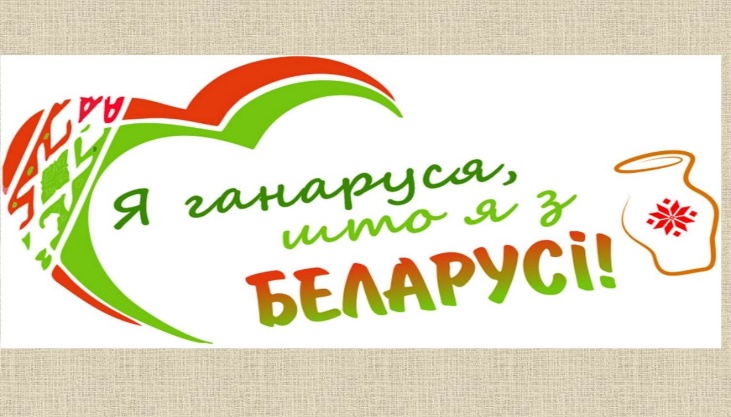 26 марта (вторник)Единый день дорожной безопасности, ответственного поведения в весенний период у водоемов, при чрезвычайных ситуациях«Правила все выполняй, безопасно отдыхай»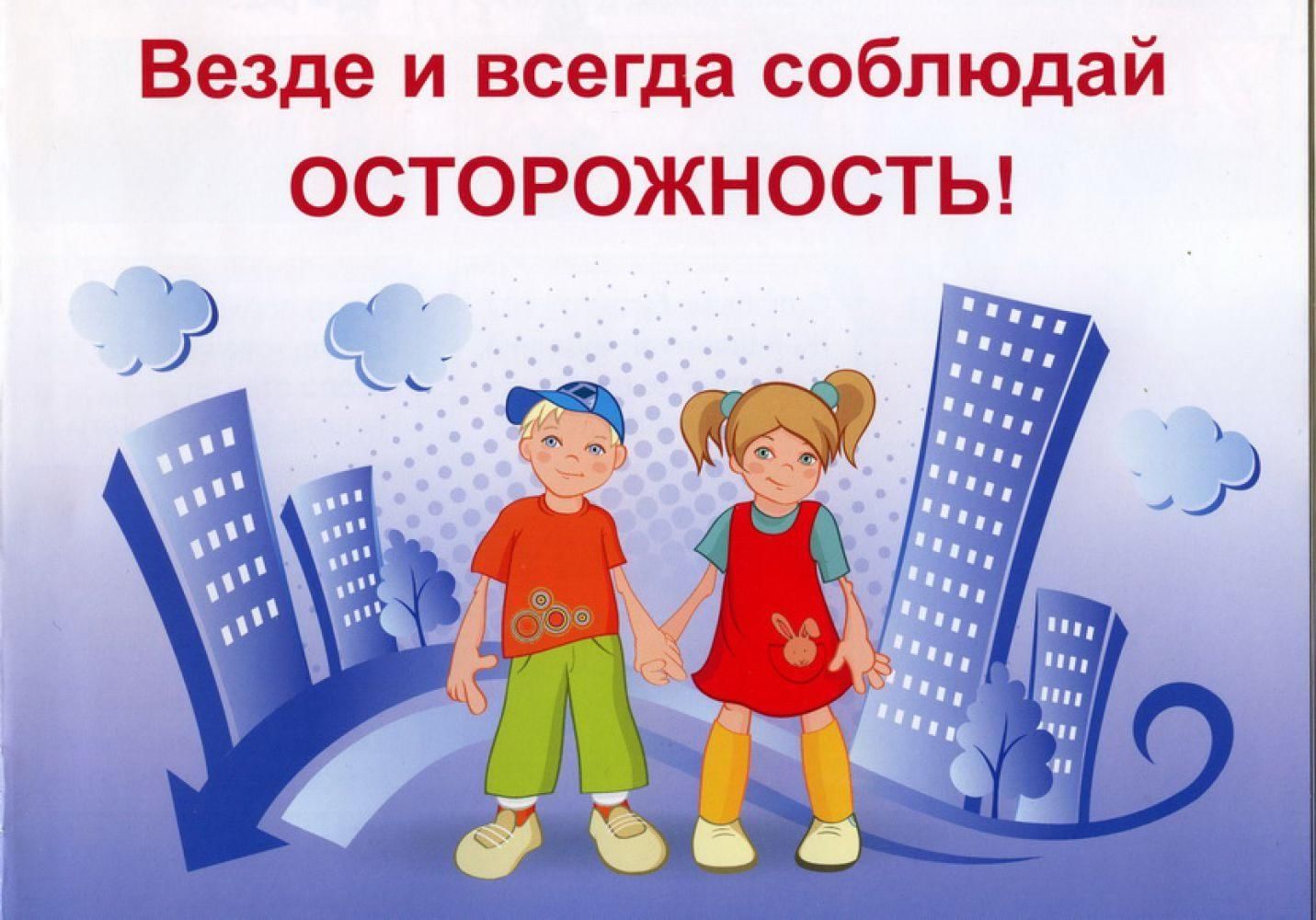 27 марта (среда) Единый день правовых знаний«Закон! Ты так нам всем необходим!»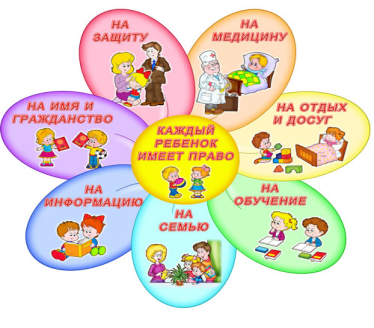 28 марта (четверг)День под девизом «Лучше петь и танцевать, чем в Интернете зависать»«До, ре, ми, фа, соль…»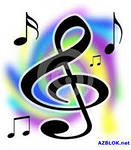 29 марта (пятница)Единый день позитива и здоровья «Здоровым быть здорово!»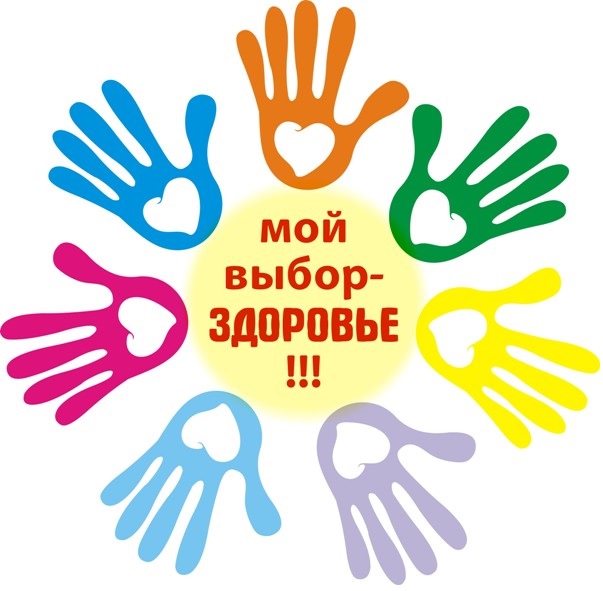 30 марта (суббота)Единый день спорта и туризма«Спорт любить - здоровым быть!»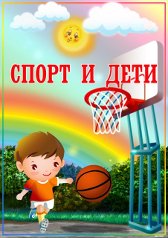 Содержание деятельностиОтрядВремяМесто проведенияОтветственныйМинутки безопасности жизнедеятельности1-208.00ОтрядыВоспитателиУтренняя зарядка1-208.20Спортивный залКовалева И.М.Торжественная  линейка, посвящённая открытию смены в лагере торжественная линейка «Наши символы – наша гордость», традиция поднятия флага (в случае отсутствия флагштока – выноса флага) лучшими воспитанниками1-208.30Фойе 2 этажаМороз Т.Н.Подвижные игры «Веселый мяч»1-209.30Игровая площадкаКовалева И.М.Праздничный концерт «Здравствуй, лагерь! Вместе весело шагать!» открытие лагерной смены1-210.00Актовый залМороз Т.Н. Обзорный экскурс «Путешествуем по любимым местам Беларуси» (духовно-нравственное)1211.0012.00К. 209К. 201Мороз Т.Н.Игра-викторина «В мире живой природы» (духовно-нравственное)2111.0012.00Центральная городская библиотека им. К. МарксаВоспитателиПодвижные игры на свежем воздухе1-212.00Школьный дворВоспитателиВикторина «Беларусь – моя Родина» (идеологическое, гражданско-патриотическое воспитание)Игра-путешествие «Я – гражданин республики Беларусь» (идеологическое, гражданско-патриотическое воспитание)1216.0016.00К. 209К. 201ВоспитателиПодведение итогов дня (линейка). Беседа по ПДД1-216.40Фойе 2 этажаВоспитателиПрогулка на свежем воздухе1-217.00Школьный дворВоспитателиСодержание деятельностиОтрядВремяМесто проведенияОтветственныйМинутки безопасности жизнедеятельности1-208.00ОтрядыВоспитателиУтренняя зарядка1-208.20Спортивный залКовалева И.М.Утренняя линейка1-208.30Фойе 2 этажаМороз Т.Н.Игры-эстафеты с мячом, скакалкой, обручем»209.30Школьный дворКовалева И.М.Викторина «Правила безопасности надо знать и соблюдать!» (формирование ЗОЖ, безопасного и ответственного поведения)1210.0012.00К. 209К. 201Мороз Т.Н.Мозговой штурм «Что мы умеем» (формирование ЗОЖ, безопасного и ответственного поведения)2110.0011.00К. 201К. 209БиблиотекарьТеатрализованное представление «Ходи по улице с умом» (духовно-нравственное)2111.0012.00Областная библиотека им. ЛенинаВоспитателиПодвижные игры на свежем воздухе1-212.00Школьный дворВоспитателиИгра-путешествие «Береги свою жизнь» (формирование ЗОЖ, безопасного и ответственного поведения)Интерактивное занятие «Уроки безопасности» (формирование ЗОЖ, безопасного и ответственного поведения) 1216.0016.00К. 209К. 201ВоспитателиПодведение итогов дня (линейка). Беседа по ПДД1-216.40Школьный дворВоспитателиПрогулка на свежем воздухе1-217.00Школьный дворВоспитателиСодержание деятельностиОтрядВремяМесто проведенияОтветственныйМинутки безопасности жизнедеятельности1-208.00ОтрядыВоспитателиУтренняя зарядка1-208.20Спортивный залКовалева И.М.Утренняя линейка1-208.30Фойе 2 этажаМороз Т.Н.Спортивный час «Волшебный обруч»109.30Спортивный залКовалева И.М.Игра-занятие «Правовой калейдоскоп» (правовое воспитание)209.30К.209Мороз Т.Н.Детский фестиваль кино и телевидения «Киносвет». Просмотр фильмов-победителей фестиваля разных лет. Встреча с представителями кинофестиваля. (духовно-нравственное)1-211.00Кинотеатр «Родина»ВоспитателиПодвижные игры на свежем воздухе1-212.00Школьный дворВоспитателиУчебная эвакуация1-212.30Школьный дворСаханков В.А.Путешествие в страну Правовые знания (правовое воспитание)Игра-викторина «Правовой турнир» (правовое воспитание)1216.0016.00К. 209К. 201ВоспитателиПодведение итогов дня (линейка). Беседа по ПДД1-216.40Фойе 2 этажаВоспитателиПрогулка на свежем воздухе1-217.00Школьный дворВоспитателиСодержание деятельностиОтрядВремяМесто проведенияОтветственныйМинутки безопасности жизнедеятельности1-208.00ОтрядыВоспитателиУтренняя зарядка1-208.20Спортивный залКовалева И.М.Утренняя линейка1-208.30Фойе 2 этажаМороз Т.Н.Соревнование на меткость «Меткий стрелок»209.30Спортивный залКовалёва И.М.Игра-занятие «Веселый калейдоскоп!» (духовно-нравственное)1210.0012.00К. 209К. 201Мороз Т.Н.Час общения «Книга идет к нам» (духовно-нравственное)2110.0011.00К. 201К. 209БиблиотекарьМузейное занятие «Масленица»(духовно-нравственное)2111.0012.00Музей И.В. МаслениковаВоспитателиПодвижные игры на свежем воздухе1-212.00Школьный дворВоспитателиПутешествие по музыкальному миру (духовно-нравственное)Танцевальный марафон «Посмотрите-ка на нас!» (духовно-нравственное)1216.3016.30К. 209К. 201ВоспитателиПодведение итогов дня (линейка). Беседа по ПДД1-216.40Школьный дворВоспитателиПрогулка на свежем воздухе1-217.00Школьный дворВоспитателиСодержание деятельностиОтрядВремяМесто проведенияОтветственныйМинутки безопасности жизнедеятельности1-208.00ОтрядыВоспитателиУтренняя зарядка1-208.20Спортивный залКовалева И.М.Утренняя линейка1-208.30Фойе 2 этажаМороз Т.Н.Пионербол209.30Спортивный залКовалёва И.М.Викторина «Здоровье берегите смолоду» (формирование ЗОЖ)2110.0012.00К. 209К. 201Мороз Т.Н.Квест-игра «Здоровье – это образ жизни» (формирование ЗОЖ)1210.0011.00К. 201К. 209БиблиотекарьКраеведческая викторина «Иллюзия времени» (воспитание гражданственности и ответственности)1211.0012.00Центральная городская библиотека им. К. МарксаВоспитателиПодвижные игры на свежем воздухе1-212.00Школьный дворВоспитателиИгра-путешествие «Шаги к здоровью» (формирование ЗОЖ)Квест-игра «Я за здоровый образ жизни» (формирование ЗОЖ)1216.0016.00К. 209К. 201ВоспитателиПодведение итогов дня (линейка). Беседа по ПДД1-216.40Школьный дворВоспитателиПрогулка на свежем воздухе1-217.00Школьный дворВоспитателиСодержание деятельностиОтрядВремяМесто проведенияОтветственныйМинутки безопасности жизнедеятельности1-208.00ОтрядыВоспитателиУтренняя зарядка1-208.20Спортивный залКовалева И.М.Утренняя линейка1-208.30Фойе 2 этажаМороз Т.Н.Спортивно-оздоровительное мероприятие «Внимание! На старт!»1210.0011.00Спортивный залКовалева И.М.Интерактивная игра «Волшебная страна Здоровья» (формирование ЗОЖ)2110.0011.00Мороз Т.Н.Подвижные игры на свежем воздухе1-212.00Школьный дворВоспитателиБеседа-обсуждение «Спорт в нашей жизни» (формирование ЗОЖ)Беседа-обсуждение «В мире спорта»(формирование ЗОЖ)1216.0016.00К. 209К. 201ВоспитателиПодведение итогов дня (линейка). Беседа по ПДД1-316.40Школьный дворВоспитателиПрогулка на свежем воздухе1-317.00Школьный дворВоспитатели